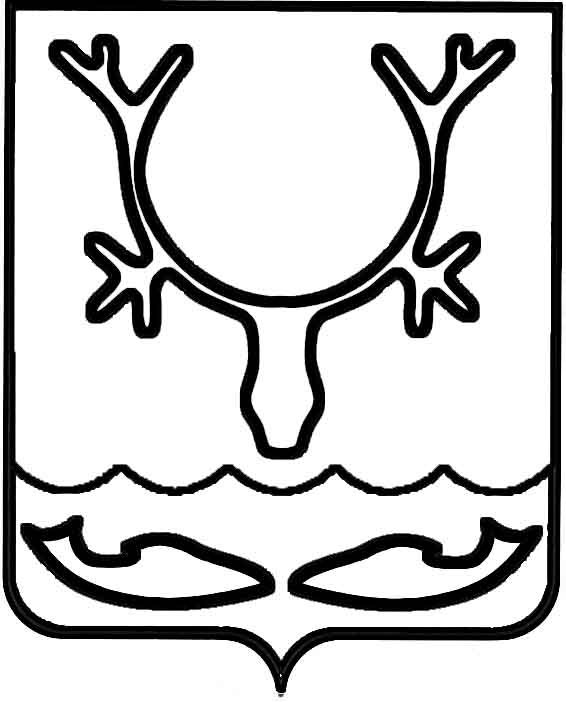 Администрация МО "Городской округ "Город Нарьян-Мар"РАСПОРЯЖЕНИЕот “____” __________________ № ____________		г. Нарьян-МарОб утверждении графика приема граждан структурными подразделениями Администрации МО "Городской округ "Город Нарьян-Мар"В соответствии с Положением об Администрации города Нарьян-Мара, утвержденным постановлением Совета городского округа "Город Нарьян-Мар"                от 27.04.2006 № 62, в целях совершенствования организации и обеспечения решения вопросов местного значения:1.	Утвердить график приема граждан структурными подразделениями Администрации МО "Городской округ "Город Нарьян-Мар" (Приложение).2.	Признать утратившими силу:-	распоряжение Администрации МО "Городской округ "Город Нарьян-Мар" от 17.05.2013 № 248-р "Об утверждении графика приема граждан структурными подразделениями Администрации МО "Городской округ "Город Нарьян-Мар";-	распоряжение Администрации МО "Городской округ "Город Нарьян-Мар" от 26.05.2016 № 304-р "Об утверждении графика приема граждан структурными подразделениями Администрации МО "Городской округ "Город Нарьян-Мар";-	распоряжение Администрации МО "Городской округ "Город Нарьян-Мар" от 18.01.2017 № 18-р "О внесении изменений в распоряжение Администрации МО "Городской округ "Город Нарьян-Мар" от 26.05.2016 № 304-р". 3.	Опубликовать график приема граждан в официальном бюллетене МО "Городской округ "Город Нарьян-Мар" "Наш город", разместить на официальном сайте Администрации МО "Городской округ "Город Нарьян-Мар" и на стенде             в здании Администрации МО "Городской округ "Город Нарьян-Мар".4.	В случае отсутствия начальников управлений (отпуск, командировка, временная нетрудоспособность) прием граждан осуществляют лица, исполняющие их обязанности в установленном порядке.5.	Контроль за исполнением настоящего распоряжения возложить                               на руководителя аппарата – управляющего делами Администрации МО "Городской округ "Город Нарьян-Мар".   Приложениек распоряжению Администрации МО"Городской округ "Город Нарьян-Мар"от 31.05.2018 № 477-рГрафик приема граждан структурными подразделениями Администрации МО "Городской округ "Город Нарьян-Мар"3105.2018477-рГлава МО "Городской округ "Город Нарьян-Мар" О.О.Белак№Наименование структурного подразделенияПрием ведетДни и время приемаАдрес№ каб.Номер телефона1.Управление строительства, ЖКХ и градостроительной деятельностиУправление строительства, ЖКХ и градостроительной деятельностиУправление строительства, ЖКХ и градостроительной деятельностиУправление строительства, ЖКХ и градостроительной деятельностиУправление строительства, ЖКХ и градостроительной деятельностиУправление строительства, ЖКХ и градостроительной деятельности1.Начальник управленияВторник, пятница14:00-17:00г. Нарьян-Мар, ул. Смидовича, 1174-90-041.Отдел ЖКХ, дорожного хозяйства и благоустройстваСпециалисты отделаСреда, четверг14:00-17:00г. Нарьян-Мар, ул. Смидовича, 11584-21-504-58-971.Отдел строительства и капитального ремонтаСпециалисты отделаСреда, четверг14:00-17:00г. Нарьян-Мар, ул. Смидовича, 1164-90-042. Управление экономического и инвестиционного развитияУправление экономического и инвестиционного развитияУправление экономического и инвестиционного развитияУправление экономического и инвестиционного развитияУправление экономического и инвестиционного развитияУправление экономического и инвестиционного развития2. Начальник управленияСреда14:00-17:00г. Нарьян-Мар,ул. Ленина, 12204-93-832. Отдел инвестиционной политики и предпринимательстваСпециалисты отделаВторник, четверг14:00-17:00г. Нарьян-Мар,ул. Ленина, 12184-23-132. Отдел экономической и тарифной политикиСпециалисты отделаВторник, четверг14:00-17:00г. Нарьян-Мар,ул. Ленина, 12134-99-74Отдел по работе с некоммерческими организациямиСпециалисты отделаПонедельник-четверг09:00-12:00г. Нарьян-Мар,ул. Ленина, 1264-21-563. Управление имущественных и земельных отношенийУправление имущественных и земельных отношенийУправление имущественных и земельных отношенийУправление имущественных и земельных отношенийУправление имущественных и земельных отношенийУправление имущественных и земельных отношений3. Начальник управленияПонедельник14:00-17:30Пятница09:00-12:00г. Нарьян-Мар,ул. Ленина, 12г. Нарьян-Мар, ул. Смидовича, 11174-29-773. Отдел по жилищным вопросамНачальник отделаПятница14:00-17: 00г. Нарьян-Мар,ул. Ленина, 12г. Нарьян-Мар, ул. Смидовича, 1154-27-533. Отдел по жилищным вопросамСпециалисты отделаВторник - четверг14:00-17:00г. Нарьян-Мар,ул. Ленина, 12г. Нарьян-Мар, ул. Смидовича, 111, 24-27-533. Отдел по вопросам земельных отношений Специалисты отделаВторник, четверг14:00-17:00г. Нарьян-Мар, ул. Ленина, 12194-99-693. Отдел управления муниципальным имуществом и регистрации прав собственностиСпециалисты отделаПонедельник-четверг09:00-12:0014:00-16:00Пятница09:00-12:00г. Нарьян-Мар, ул. Ленина, 12174-29-774.Управление организационно-информационного  обеспеченияУправление организационно-информационного  обеспеченияУправление организационно-информационного  обеспеченияУправление организационно-информационного  обеспеченияУправление организационно-информационного  обеспеченияУправление организационно-информационного  обеспечения4.Начальник управленияПятница14:00-17:00г. Нарьян-Мар, ул. Ленина, 12314-34-634.Отдел организационной работы и общественных связейСпециалисты отделаПонедельник-четверг09:00-12:0014:00-16:00Пятница09:00-12:00г. Нарьян-Мар, ул. Ленина, 1284-99-755. Управление деламиУправление деламиУправление деламиУправление деламиУправление деламиУправление делами5. Начальник управленияСреда14:00-17:00г. Нарьян-Мар, ул. Ленина, 12164-24-635. Отдел документационного обеспечения и работы с обращениями граждан Специалисты отделаПонедельник-четверг09:00-12:0014:00-16:00Пятница09:00-12:00г. Нарьян-Мар, ул. Ленина, 1254-99-725. Муниципальный архив г. Нарьян-МараСпециалисты отделаПонедельник-четверг09:00-12:3014:00-17:30Пятница09:00-12:30г. Нарьян-Мар, ул. Рабочая, 14Б74-63-256.Отдел муниципального контроляВторник, четверг14:00-17:00г. Нарьян-Мар, ул. Смидовича, 1134-99-707.Руководитель аппарата – управляющий деламиПонедельник-четверг16:00-17:30Пятница14:00-17:00г. Нарьян-Мар, ул. Ленина, 12264-91-17